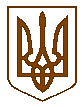 УКРАЇНАБілокриницька   сільська   радаРівненського   району    Рівненської    областіВ И К О Н А В Ч И Й       К О М І Т Е Т   РІШЕННЯ 20 лютого 2020  року                                                                                       №  43                                        Про дозвіл на газифікаціюжитлового будинку	Розглянувши  заяву гр. Кардач Назара Вікторовича  про дозвіл на газифікацію житлового будинку в селі Біла Криниця Рівненського району Рівненської області по вулиці Чорновола, 83а, керуючись ст. 30 Закону України «Про місце самоврядування в Україні», виконавчий комітет Білокриницької сільської радиВ И Р І Ш И В :Дати дозвіл на газифікацію житлового будинку гр. Кардач Н.В.  в селі Біла Криниця Рівненського району Рівненської області по вулиці Чорновола, будинок № 83а.Зобов’язати гр. Кардач Н.В.  виготовити відповідну проектну документацію та погодити його згідно чинного законодавства.Після будівництва газопроводів передати їх безкоштовно на баланс ПАТ «Рівнегаз Збут».Сільський голова                                                                     Тетяна ГОНЧАРУК